Кафедра испанского языкаКатолическое Богоявление 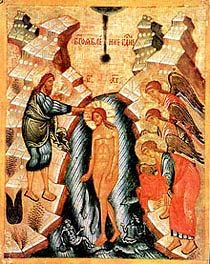 6 января Этот праздник имеет ещё одно название - эпифания. Это греческое название праздника Крещения Господня.
В Испании этот праздник называется день королей-магов (Día de los Reyes Magos). Это название связывается с тремя языческими королями-магами: Gaspar, Melchor y Baltasar, пришедшими с дарами поклониться новорожденному Иисусу в Вифлеем. Именно эти персонажи и становятся главными действующими лицами празднования Эпифании.
5 января, в канун Богоявления, по городам и крупным деревням Испании проходят пышные праздничные процессии. В различных регионах Испании парад проходит по-разному: где-то цари сопровождаются военным эскортом и военным оркестром, где-то они въезжают в город на верблюдах. Одно остается неизменным во всех местах празднования Дня Трех Королей - это детская радость, веселье и ожидание подарков, ведь они в Испании - это как в России, Дед Мороз.
После праздничного парада дети вместе с родителями накрывают на ночь стол, к которому, в ночь с 5 на 6 января приходят подкрепиться короли-маги. Дети до блеска начищают свои башмаки и выставляют их за дверь, набитые соломой, в знак накрытого для королей стола. Отведав угощения, короли оставляют в башмаках подарки и продолжают свой путь. Если поведение ребёнка в этом году было не удовлетворительное, они насыпают в них уголь.
Традиционным угощением является бублик королей. Их выпекают разных размеров, порой очень больших. Бублик, который может быть в принципе и тортом в этой форме, разрезается по кусочку и распределяется среди членов семьи. Тот кусочек, в котором окажется фишка - счастливый. Обычно родители заранее заботятся, чтобы такой кусочек достался ребёнку.
Так же дети должны обязательно написать письмо королям в канун праздника. 
В день Эпифании, по традиции, испанцы освещают воду, ладан и мел, которым пишут на двери своего дома первые буквы имен королей-магов: «G+М+В». По поверьям, это отгоняет злые силы и злые помыслы от дома и хранит благополучие семьи. Мел этот хранится весь год. И до сих пор сохраняется традиция жечь костры - «эпифанские огни», освещающие «путь волхвов». По легенде, короли-маги совершают путешествие пешком через всю страну и направляются в Вифлеем. Днем Трех Королей завершаются рождественские праздники в Испании. 